Уважаемые  жители  и выходцы деревни Саитбаево Бураевского района 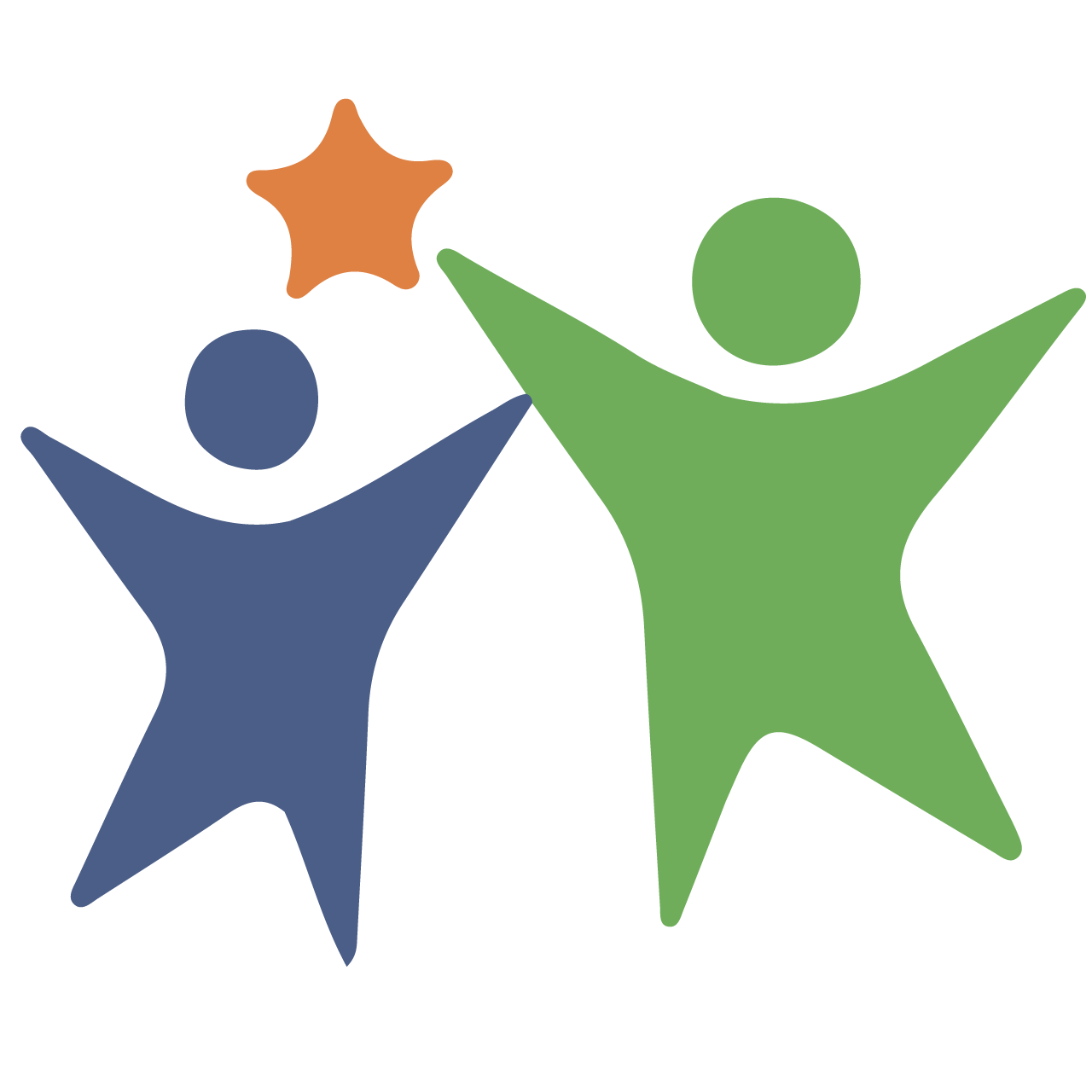 Республики Башкортостан!  - 12 октября  2020 года в 14.00 часов возле СДК д.Каинлыково;  -15 октября 2020 года в11.00 часов возле здания администрации сельского поселения   д.Каинлыково;  - 07 ноября 2020 года в 10.00 часов рядом с кладбищей  деревни  Саитбаево        проводятся   предварительные  собрания  граждан  по  определению  решения  участия  населения  в реализации  Программы поддержки местных инициатив.На повестке дня следующие вопросы:Информация о конкурсе проектов развития общественной  инфраструктуры, основанных  на  местных инициативах в Республике БашкортостанПринятие решения об участии  в конкурсеВыбор первоочередной проблемы деревни для участия в конкурсном отборе на получение средств  для ее решения из бюджета Республики Башкортостан.Предварительный выбор инициативной группы из числа жителей деревни для подготовки проекта и контроля за его реализациейПросим  принять  активное  участие.С уважением  АСП   Каинлыковский  сельсовет.